Virologica SinicaSupplementary DataA Novel Bat Coronavirus with a Polybasic Furin-like Cleavage SiteWentao Zhua, Yuyuan Huangb, Jian Gongb, Lingzhi Dongb, Xiaojie Yuc, Haiyun Chenc, Dandan Lic, Libo Zhouc, Jing Yangb,d,* and Shan Lub,d,*a Department of Infectious Diseases and Clinical Microbiology, Beijing Institute of Respiratory Medicine and Beijing Chao-Yang Hospital, Capital Medical University, Beijing, 100020, Chinab State Key Laboratory of Infectious Disease Prevention and Control, National Institute for Communicable Disease Control and Prevention, Chinese Center for Disease Control and Prevention, Beijing 102206, Chinac Hainan Provincial Center for Disease Control and Prevention, Haikou 570203, Chinad Research Units of Discovery of Unknown Bacteria and Function, Chinese Academy of Medical Sciences, Beijing 100730, China*Corresponding authors.E-mail address: yangjing@icdc.cn (J. Yang), lushan@icdc.cn (S. Lu)Supplementary Table S1 The primers were used to confirm the genome of Bat CoV CD35 in this study.Supplementary Table S2 Coding of potential of the Bat CoV CD35 genome.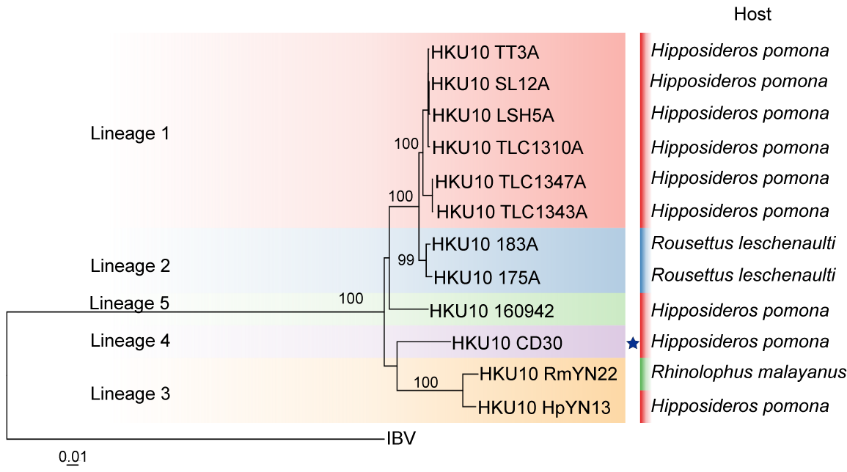 Supplementary Fig. S1 Phylogenetic analysis based on nucleotide sequences of RdRp genes within Bat coronavirus HKU10 species. The tree (IBV as outgroup) is built by the maximum-likelihood method with the JC model and 1000 bootstrap replicates. Only bootstrap values > 90% are shown. Virus from this study is labeled with a blue star. IBV, infectious bronchitis virus; HKU10, Bat coronavirus HKU10. The background colors are labeled with lineages respectively.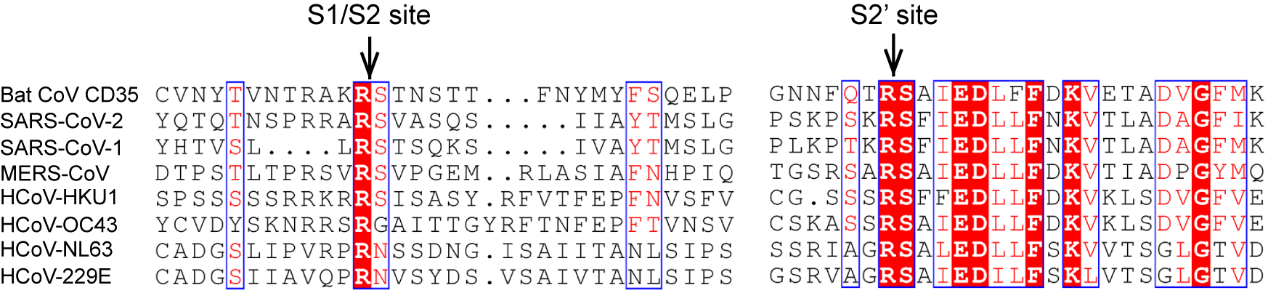 Supplementary Fig. S2 The schematic diagram showing alignment of spike protein cleavage sites between Bat CoV CD35 and other human coronaviruses. Cleavage sites are indicated by arrows. The strictly conserved residues in the column are labeled using white characters on a red background. The red characters on a white background within blue frames are colored when the similarity global score is greater than 0.7.Primer namesPrimer sequencesTargeted regionLength of amplified region (bp)CD35-F1 TTCGTCTTATCTTTTGCCTTCANS2 and spike genes2090CD35-R1ACCAGTTCCCTTGTAACCATAAANS2 and spike genes2090CD35-F2TGTCATTGGCTACTCACTAAAAAORF4, E, M, ORF7, ORF8, N genes2503CD35-R2CCATCGTTTGCTGAGTTTCTAORF4, E, M, ORF7, ORF8, N genes2503Location (nt)Length (nt)Length (aa)Frames(s)ORF1ab286–2192921645+1, +3ORF1a286–13824135394512+1ORF1b13824–2192981062701+3ORF221944–231701227408+2S23320–2733040111336+1ORF427330–28055726241+3E28106–2834524079+2M28405–28067663220+1ORF729083–2929821671+1ORF829312–29644333110+2N29692–309451254417+1